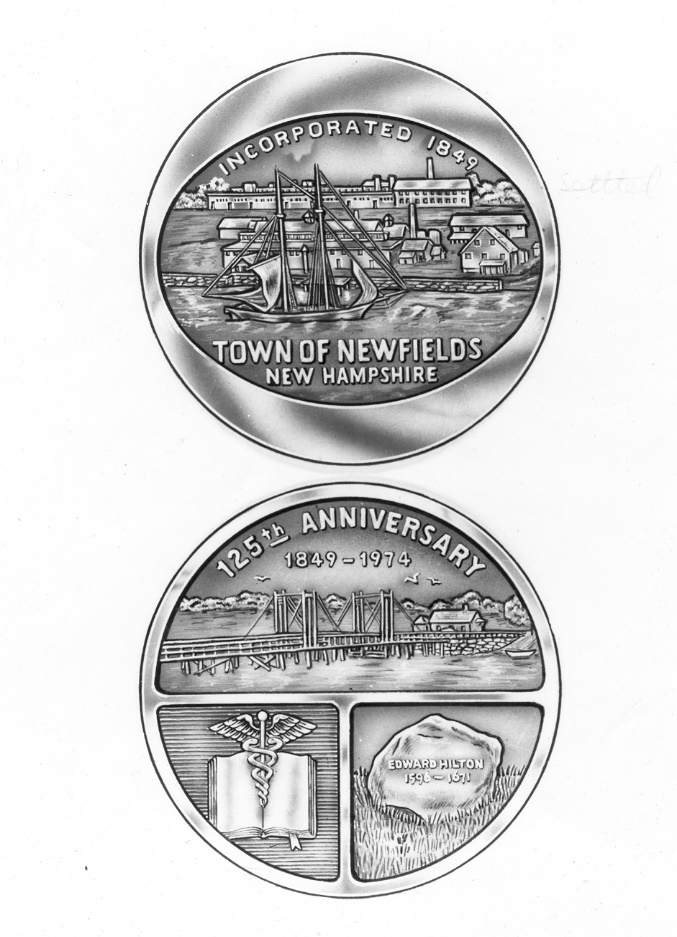 AgendaNewfields Planning Board Meeting March 14, 2024	Call to order 7pmDesign Review- Map 202 Lot 15-65 Route 108 A design review submitted by Dave Garvey for Map 202 Lot 15 located in the Commercial District at 65 Route 108.  The applicant proposes a plan for one Commercial/Light Industrial building of 8,000 sf and seven 1,500 sf Commercial Condos with associates parking. Subdivision Plan-230 Piscassic Rd -Map 211 Lot 6 A 2-lot subdivision plan prepared by Altus Engineering on behalf of Peter Middleton of Martini Northern.  The applicant proposes to create a 5.04-acre parcel that includes the existing home, leaving the remaining 37.3 acres undeveloped.  The property is in the Residential Agricultural District at 230 Piscassic Rd.  Squamscott Winery-Preliminary DiscussionModification to Site PlanVFF Schedule of Events Planning Board Appointment-Shawn McGowanReview and approve February minutes 